Sushi: California RollDay 1 Ingredients: 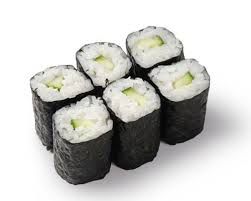 250ml short grain rice300ml water45ml rice vinegar15ml sugar2ml saltMethod:Combine rice and water in a medium pot. Bring water to a boil.Turn the heat to low, cover and steam for 20 minutes.  Place cooked rice in a large bowl to cool.Combine vinegar and sugar in liquid measures. Stir to dissolve sugar. Pour slowly over rice, stirring rice gently. Do not over mix rice. Put rice in an 8 by 8 pan (tin or glass).  Let cool completely, cover with plastic wrap, label and refrigerate. 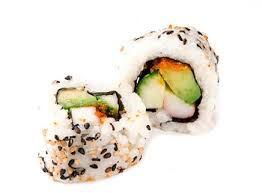 Day 2 Ingredients:4 sheets of nori (seaweed)Cucumber, thinly slicedAvocadoImmitation crabJapanese mayoGinger, wasabi and soy sauceMethod:Place plastic wrap over bamboo rolling mat. Place nori on sushi mat, shiny side down.Slightly spread rice over all but one inch along top end, it should be about two rice grains thick.Place fillings about 1/3 up from the lower edge. Squeeze one thin strip of Japanese mayo along fillings. Roll firmly from bottom, pulling mat out from being rolled inside.Slice and serve with pickled ginger, wasabi and soya sauce. 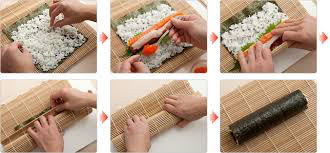 